муниципальное бюджетное общеобразовательное учреждение «Средняя  школа № 10»Проект урока по математике1 класс УМК «Перспективная начальная школа»Тема: «Измерение длины отрезка. Сантиметр»                                                                              Выполнила:                                                                     учитель начальных классов                                                                     Климова Н.В.Арзамас, 2018СодержаниеУчебный предмет: математика.УМК «Перспективная начальная школа».Тема урока: «Измерение длины отрезка. Сантиметр».Тип урока: объяснение нового материала.Задачи урока:- знакомство обучающихся с общепринятой мерой измерения длины – сантиметр;- формирование понимания стандартизированности выбранной меры на всех измерительных линейках, лентах сантиметр одинаков;- ознакомление обучающихся с алгоритмом измерения длины отрезков;- овладение алгоритмом измерения длины отрезков с помощью линейки независимо от их горизонтального, наклонного или вертикального положения относительно горизонтального направления линеечек школьной тетради;- ознакомление обучающихся с алгоритмом построения отрезков определенной  длины с помощью измерительной линейки;- развитие математической речи (развернутые ответы на основе использования математических терминов, связанных с измерением длины отрезков).Ожидаемые результаты: - Предметные: научить измерять длину отрезков в сантиметрах, строить отрезки заданной длины в разных направлениях, способствовать совершенствованию вычислительных навыков, развивать умение пользоваться чертежным инструментом;- Метапредметные УУД:регулятивные – целеполагание, планирование, контроль и самоконтроль, оценка; познавательные – общеучебные, знаково-символические, информационные, логические;коммуникативные – информационное сотрудничество, планирование учебного сотрудничества, взаимодействие, управление коммуникацией.- Личностные  УУД – самоопределение, смыслообразование, нравственно – этическая ориентация.Учебно – методическое обеспечение: учебник 2 часть, тетрадь № 2 для самостоятельной работы «Математика в вопросах и заданиях», рабочая тетрадь, закладка, измерительная линейка, простой и цветные карандаши, конверт с четырьмя полосками, сделанными из картона:№1 (5 см), №2 (4 см),№3 (3 см), №4 (6 см), конверт со стрелкой  – указателем, фишки цветные (красные, синие, желтые), геометрические фигуры (плоские): треугольник, круг, квадрат, альбомный лист.Исходный уровень знаний и умений обучающихся для изучения данной темы: - знание числового ряда от 0до 10;- знание операции сложения;- знание геометрических понятий: точка, отрезок, ломаная линия, прямая;- знание величины «длина»;- построение отрезков с помощью линейки.Этапы урока и хронометраж:1. Организационный момент – 1 мин.2. Определение темы урока, постановка цели – 3 мин.3. Открытие нового знания – 10 – 13 мин.4. Физкультминутка – 1 мин.5. Первичное закрепление учебного материала – 15 мин.6. Самостоятельная работа – 7 – 10 мин.7. Рефлексия, подведение итогов урока – 5мин.Содержание урока (таблица)Приложение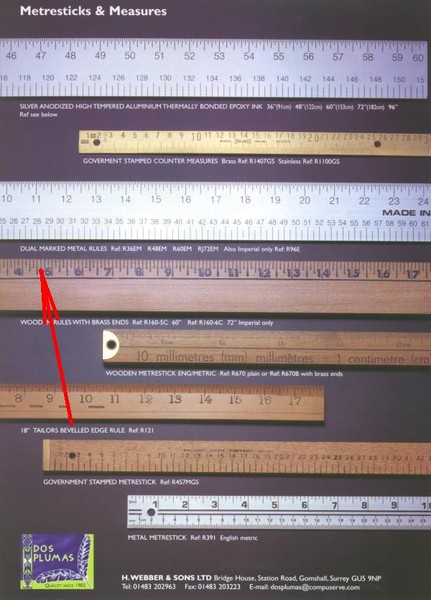 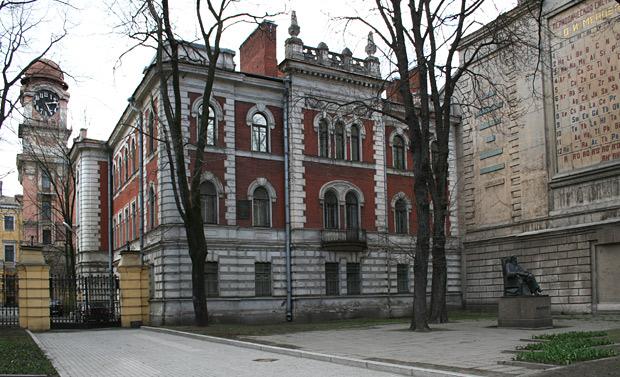                Измерительные линейки, которые хранятся в             Здание Главной палаты мер и весов в Санкт-Петербурге (институт метрологии)           Главной палате мер и весов в Санкт- Петербурге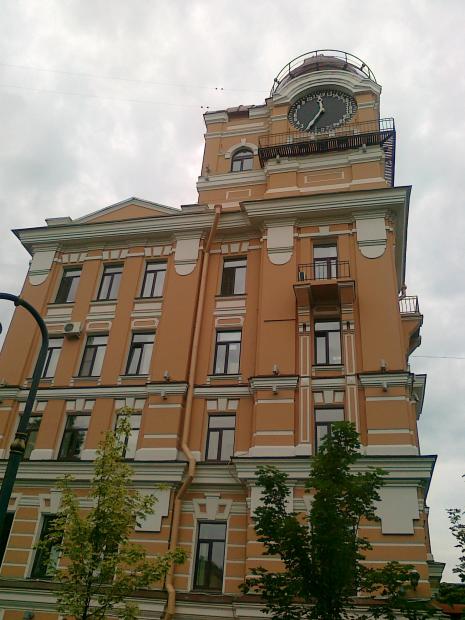 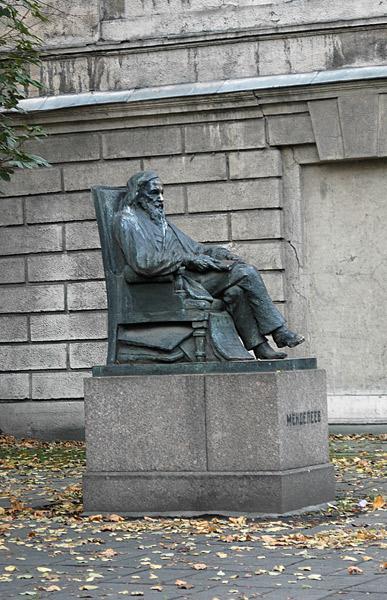                            Здание Главной палаты мер и весов                                                 Памятник Д.И.Менделеева около здания института метрологии                   в Санкт-Петербурге (институт метрологии)№ п/пЭтап урокаДеятельность учителя и обучающихсяФормируемые УУД1.Организационный момент.Учитель настраивает детей на работу, создает доброжелательную атмосферу в классе.- Встаньте правильно, проверьте свое рабочее место. Посмотрите  друг на друга, улыбнитесь, посмотрите на меня, улыбнитесь. Тихо садитесь. Проверьте свою посадку, опираясь на плакат « Сиди правильно». Желаю всем активной работы на уроке и получение новой и полезной информации.Обучающиеся проверяют готовность своего рабочего места, приветствуют друг друга и учителя, настраиваются  на работу.Личностные УУД: формировать желания учиться, установка на здоровый образ жизни.2.Определение темы урока, постановка цели (мотивация к учебной деятельности).Учитель- Кто из вас готов отправиться за знаниями?Обучающиеся поднимают руки.Учитель-  Сегодня на уроке мы с вами узнаем новое и постараемся помочь друг другу, если в этом будет необходимость.Предлагаю отгадать вам загадку:Я  люблю прямоту.Я сама прямая.
 Сделать новую черту
 Вам я помогаю.
 Что-нибудь без меня
 Начертить сумей-ка.
 Угадайте-ка, друзья,. Кто же я?-…Обучающиеся  отвечают хором – линейка.Учитель- Что вы можете сказать об этом предмете?Обучающиеся- Это предмет, с помощью которого можно начертить геометрическую фигуру.Учитель- Положите линейку перед собой и внимательно рассмотрите её. Какой  вопрос вы хотели бы задать мне, рассматривая этот предмет.Обучающиеся- Для чего на линейке  черточки и цифры?Учитель- Давайте вспомним тему прошлого урока.Обучающиеся- На прошлом уроке мы учились измерять и сравнивать  предметы с помощью клеточки – меры измерения длины.Учитель- А сегодня на уроке нам в этом поможет линейка.Откройте учебник на стр. 18, отметим закладкой. Прочитайте тему нашего урока.Обучающиеся- Измерение длины отрезка. Сантиметр.Учитель- Определите цель нашего урока.Обучающиеся- Познакомиться с новой мерой измерения длины - сантиметр.Учитель- Для чего мы это должны изучить?Обучающиеся- Чтобы научиться измерять и строить отрезки с помощью линейки и новой меры измерения длины.Учитель- Что вы еще можете сказать о линейке?Обучающиеся- Линейка – это предмет для измерения длины предметов.Регулятивные УУД:ставить новые учебные задачи в сотрудничестве с учителем, соотносить то, что уже известно и усвоено обучающимися и то, что ещё неизвестно.Познавательные УУД:самостоятельно выделять и формулировать познавательную цель.Коммуникативные УУД:участвовать в коллективном обсуждении учебной проблемы, формировать мысли в устной форме.Личностные УУД:мотивация учебной деятельности.3.Открытие нового знания.Учитель- Давайте ещё раз рассмотрим линейку.  Обратите внимание, что одни черточки короткие, а другие длинные. Около каждой длинной черточки стоит цифра. Ребята, совместите свои линейки так, чтобы длинные черточки встретились. Что вы можете сказать о расстоянии между длинными черточками на ваших линейках?Обучающиеся- Расстояние между длинными черточками на линейках одинаковое.Учитель- Расстояние между большими черточками – делениями на линейке называется САНТИМЕТР. Покажите с помощью стрелок – указателей на своей линейке расстояние 1 сантиметр.Обучающиеся показывают расстояние 1 см на своих линейках, пользуясь стрелками-указателями, которые находятся на партах.Учитель- Давайте посмотрим,  как выглядит отрезок длиной 1 см в учебнике.Обучающиеся рассматривают рисунок в  учебнике задания 1.  Учитель- Приложите свои линейки на рисунок в учебнике, что вы видите?Обучающиеся- Мы видим, что расстояние в 1 см на линейке и рисунке в учебнике совпадают.Учитель- Попробуйте передвинуть линейку на расстояние от 4 до 5 и совместить с расстоянием от 1до 2 на рисунке в учебнике, что вы видите?Обучающиеся- Видим, что расстояния опять совпадают.Учитель- Расстояние между делениями – сантиметр – это мера измерения длины. На всех  линейках это расстояние одинаковое и никогда не изменяется. А записать измеренную длину мы можем так: 1 см.- Что мы можем измерить с помощью данной меры?Обучающиеся- Мы можем измерить длину отрезка или длину стороны прямоугольника, треугольника, квадрата.Учитель- Данной мерой – сантиметр, пользуются все: ученые, школьники, студенты, независимо от того, в какой стране они живут и кем работают. Эталон, т.е. линеечка с самыми точными делениями, которые показывают, что между большими делениями 1 сантиметр, хранится в Главной палате мер и весов в Санкт – Петербурге, основанной в 1893 году ученым Д.И. Менделеевым. С этим ученым вы не раз встретитесь, обучаясь в старших классах. В наше время эта палата носит и другое название – институт метрологии. (Демонстрируются фото института, памятника Д.И. Менделеева, измерительных линеек).Регулятивные УУД:формулировать и удерживать учебную задачу, использовать речь для регуляции своего действия.Познавательные УУД:находить  текст в учебнике, пользоваться заданиями и вопросами, поиск и выделение необходимой информации из различных источников, сравнение, обобщение, обработка информации.Коммуникативные УУД:Формулировать собственное мнение и позицию, определять общую цель и пути её достижения.4.Физкультминутка.Учитель- Немножко отдохнем, ребята. Хомка, хомка, хомячок
Полосатенький бочок.
Хомка раненько встаёт.
Щёчки моет, шейку трёт.
Подметает хомка хатку
И выходит на зарядку.
1,2,3,4,5- хомка хочет сильным стать!Личностные УУД:установка на здоровый образ жизни.5.Первичное закрепление учебного материала (алгоритм измерения и построения отрезка).Учитель- Настало время учиться измерять длину предметов. Для этого нам нужно познакомиться с алгоритмом измерения длины. Поможет нам в этом учебник и рисунок, где изображен карандаш.Шаг 1 – прикладываем линейку так, чтобы один конец предмета - карандаш, который мы измеряем, совместился с отметкой 0.Шаг 2 – При этом смотрим на другой конец измеряемого предмета – карандаш, который совпадает с отметкой 10.- Вывод прошу сделать вас.Обучающиеся  следуют  указаниям учителя и, пользуясь рисунком в учебнике и линейкой, приходят к выводу.- Значит длина предмета – карандаш, который мы измеряли, равна 10 сантиметрам.Учитель- Сейчас мы попробуем определять длину предметов с помощью линейки.  Возьмите конверт, в котором находятся  четыре полоски. Что необходимо для того, чтобы задание было выполнено верно?Обучающиеся- Пользоваться алгоритмом измерения длины.Учитель- Измеряем длину полоски № 1.Обучающиеся- Длина полоски № 1 равна 5 сантиметрам.Проговаривая алгоритм, обучающиеся измеряют и находят длину всех четырех полосок.Учитель- Сейчас мы учились с помощью линейки измерять длину отрезков. А какое еще действие можно выполнить с помощью линейки?Обучающиеся- С помощью линейки можно начертить отрезок какой-либо длины.Учитель- Я вам предлагаю начертить отрезок, длина которого 10 см, что нужно сделать?Учитель направляет обучающихся на составление алгоритма построения отрезка заданной длины.Обучающиеся- Шаг 1 – с помощью линейки отмечаем концы отрезка, поставив точки на отметке 0 и 10.Шаг 2 -  соединяем эти точки прямой линией по линейке, получаем отрезок, длина которого 10 см.Данный вид работы выполняется в рабочей тетради, под руководством учителя.Учитель- Давайте закрепим алгоритм построения отрезка и начертим отрезок длиной 8 см. Но будем мы его чертить не в тетради, а на альбомном листе. Сделаем это цветным карандашом.Обучающиеся выполняют задание самостоятельно, проговаривая алгоритм про себя.Учитель- Проверим правильность выполненного задания. Поменяйтесь листочками и измерьте длину отрезка вашего товарища по парте, пользуясь алгоритмом построения отрезка. Проверьте, соответствует ли он заданной длине. Работа в паре.- Если увидите ошибку в работе своего товарища, помогите исправить. Не забывайте о том, как мы работаем в паре. Слушаем  друг друга, обсуждаем, приходим к общему мнению.После того как работа выполнена и проверена, обучающиеся меняются листочками.- Ребята, покажите, какие отрезки вы построили?Обучающиеся поднимают альбомные листы.- Я вижу, что все вы построили отрезки на горизонтальной прямой.Обучающиеся кладут лист перед собой.- Сейчас я построю на доске такой же отрезок как у вас.Учитель чертит на доске отрезок длиной 8 см.- Но и открою ещё один секрет. Мы можем с помощью линейки построить бесконечное множество отрезков заданной длины, которые будут выходить из одной точки, но в совершенно разных направлениях.Учитель показывает на доске, что отрезки могут располагаться как горизонтально, как и вертикально, и наклонно.- Повторите это у себя на альбомном листе. Постройте из одной точки три отрезка, длиной по 7 см. Что вам поможет при выполнении данного задания?Обучающиеся- Нам поможет линейка и алгоритм построения отрезка.Обучающиеся выполняют задание, учитель наблюдает за работой.Учитель- Покажите свои работы. Одинаковые ли по длине получились отрезки?Обучающиеся- Да, одинаковые, так как была задана определенная длина.Учитель- А одинаковые ли расположены отрезки?Обучающиеся- Нет, у каждого отрезок имеет свое направление.Учитель- Давайте сделаем вывод. Отрезки заданной длины строятся по одному и тому же алгоритму, но расположение отрезка на листе, альбомном или тетрадном, может быть разным: горизонтальным, вертикальным, наклонным.Регулятивные УУД:составлять план и последовательность действий, адекватно воспринимать предложения учителя, товарища по исправлению ошибок.Познавательные УУД:использовать общие приемы решения задач, пользоваться учебными принадлежностями (линейкой) , учиться работать в заданном темпе, использовать алгоритм для решения задач (построение и измерение отрезка), подведение под понятие на основе распознавания объектов, выделение существенных признаков, сравнение.Коммуникативные УУД:проявлять активность во взаимодействии с партнером, договариваться о распределении функций и ролей в совместной работе.Личностные УУД:готовность и способность обучающихся к саморазвитию, уважительное отношение к  иному мнению, навыки сотрудничества в разных ситуациях.6.Самостоятельная работа    с самопроверкой.Учитель- Теперь вы научились измерять отрезки и строить отрезки заданной длины. Проведем самостоятельную работу.Работать мы будем в тетради для самостоятельной работы № 2 «Математика в вопросах и заданиях» на стр. 24-25.У кого на парте лежит треугольник выполняют задание на стр. 24 № 1.У кого на парте лежит  круг выполняют задание на стр. 25 № 4.У кого на парте лежит квадрат выполняют задание на стр. 24 № 2.Обучающиеся выполняют задание.-Заканчиваем работу и проводим проверку. Ответы ко всем заданиям на доске.Если всё выполнили верно – поставьте на полях тетради ! (восклицательный знак);Если допустили одну ошибку – поставьте на полях тетради !? (восклицательный и вопросительный знаки);Если ошибок больше, чем одна – поставьте на полях тетради ? (вопросительный знак).Регулятивные УУД:планировать свои действия в соответствии с поставленной задачей, сличать способ действия и его результат с заданным эталоном с целью обнаружения отклонений и отличий.Познавательные УУД:анализ и применение информации, обобщение.Личностные УУД:готовность  и способность обучающихся к саморазвитию.7.Подведение итогов урока (рефлексия).Учитель-Урок подходит к завершению. Кто доволен своей работой на уроке?Обучающиеся поднимают руки.Учитель- Достигла ли работа на уроке своей цели?Покажите красную фишку – если всё было понятно и самостоятельная работа выполнена без ошибок.Покажите синюю фишку – если было понятно, но не все, и самостоятельная работа выполнена с одной ошибкой.Покажите желтую фишку – если ничего не поняли на уроке, и самостоятельная работа выполнена с большим количеством ошибок.- Подведем итог, опираясь на  нашу памятку.Я	узнал (что сантиметр – это мера измерения                                                  длины)	запомнил (алгоритм измерения и построения                                                        отрезка)	умею (измерять отрезки и строить отрезки                                               заданной длины в разных направлениях)Учитель- Урок закончен. Спасибо за работу.Регулятивные УУД:выделять и формулировать то, что усвоено и что нужно усвоить, определять качество и уровень усвоения, оценивать правильность выполнения действий.Личностные УУД:способность к самооценке на основе критерия успешной учебной деятельности.